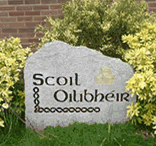 Nuachtlitir 22-2-2018Cruinniú Tábhachtach do Phobal na Scoile | Important Meeting for the School Community Beidh cruinniú do phobal na scoile ar an 6 Márta sa Halla ar a 20:00. Beidh pleananna an Bhoird á míniú agus á bplé agus beidh deis aon cheist a chur nó ábhar imní a phlé. Tá súil againn go mbeidh tú linn. Tá an cháispésisíocht ábhartha ar leathanach baile na scoile. Tuigtear don Bhord go mb’fhéidir go bhfuil ceisteanna ag daoine agus tá an Bord breá sásta iad a fhreagairt más féidir. Ar eagla na doiléire, tugaim sainmhíniú ar ról an Bhoird thíos. Tá sé tábhachtach nach bhfuil míthuiscint idir an Bord Bainistíochta agus Cumann an dTuismitheoirí. Bíonn baill an bhoird liostaithe ar shuíomh idirlín na scoile faoin gcnaipe Bord Bainistíochta. Má tá tú ag iarraidh cúis imní a léiriú don Bhord, nó aon chumarsáid eile a dhéanamh leo, is féidir teagmháil a dhéanamh leo tríd an bpríomhoide Antóin, atá ina rúnaí don Bhord ag priomhoide.scoil.oilibheir@gmail.com nó ag bb.scoil.oilibheir@gmail.com nó i litir scríofa go Cathaoirleach an Bhoird. Tá fáilte roimh éinne ar ndóigh, mar atá i gcónaí, bualadh isteach go dtí an oifig agus cúrsaí a phlé le hAntóin, agus beidh sé sásta aon chabhair a sholáthar más féidir. 
There will be a meeting for the school community on 6 March in the Halla at 20:00. The plans of the Board of Management will be explained and discussed and there will be an opportunity to ask any questions and discuss any concerns. We hope you will be able to attend. TheExecutive Summary and other relevant documentation is available on the school website. The Board understands that people may have questions and the Board is quite happy to answer them where possible. For the sake of clarity, I give a definition of the Role of the Board below. It is crucial that there is no confusion between the Board of Management and the Parents’ Association.  The members of the Board are listed on the school website under the button Bord Bainistíochta. If you would ike to express a concern to the Board, or indeed make any communication with them, the Board can be contacted through the Principal Antóin, who is secretary to the Board at priomhoide.scoil.oilibheir@gmail.com, or at bb.scoil.oilibheir@gmail.com or in a written letter to Chairperson of the Board. Of course, as always, anybody is welcome to call in to the office and discuss things with Antóin, and he will happily provide any assistance if he can. Rith Urraithe | Sponsored Run   Bhí lá iontach againn ar an Máirt seo caite nuair a rith pobal na scoile iomláine, idir dhaltaí, mhúinteoirí agus thuismitheoirí. Táimid ag fanacht le cárta nó dhó eile sula ndéanaimid an uimhir dheireanach a fhógairt.  Bhí thart ar 50 tuismitheoirí ag cabhrú linn agus chuir Cumann na dTuismitheoirí torthaí ar fáil do na páistí. Míle buíochas le gach éinne, Múinteoir Lára, Muinteoir Gráinne agus Anna san Oifig ach go háirithe. Ócáid speisialta eile ceiliúrtha againn mar phobal scoile.  Rinne na páistí Zumba le hAlex ó FITBUG agus tá sé i gceist againn seisiún eile a dhéanamh le cuid den airgead a bailíodh.  Rachaidh an chuid eile go dtí an Oispís.We had a wonderful day last Tuesday when the entire school community, pupils, teachers and parents went for a run. We are waiting for a few more sponsorship cards to be returned before we publish the final figure raised. We had over 50 parents helping out and the Parents’ Association provided fruit for the children. Huge thanks to all, especially Muinteoir Gráinne, Múinteoir Lára agus Anna san Oifig. Another special occasion celebrated as a school community. The children did Zumba recently with Alex from FITBUG and we’ll be organising another session with some of the money collected. The remainder will go to the Hospice.   An Gairdín | The Garden Tá Múinteoir Conal ag lorg ainmneacha chun teacht agus roinnt obair láimhe a dhéanamh deireadh seachtaine éigin.  Fág d’ainm san oifig nó ag Múinteoir Conal más féidir leat cabhrú.  Múinteoir Conal is looking for names of people available to come and do a small bit of manual work some weekend soon.  Leave your name with Múinteoir Conal if you can help.Cúrsa do Thuismitheoirí | Parents’ CourseBeidh cúrsa ar siúl in Ionad Oideachais Bhaile Átha Cliath Thiar do thuismitheoirí faoi AISTEAR (creatchuraclam na luathóige) agus faoi conas gur féidir leatsa tacú le foghlaim do pháiste. Beidh sé ar siúl ar an Luan 9 Aibreán idir 19:00 – 21:00. Le clárú dó, is gá r-phost a chur go mdarby@dwec.ie le d’ainm, ainm na scoile agus d’uimhir ghutháin.  There will be a course for parents in Dublin West Edcuation Centre about AISTEAR (the early childhood curriculum framework) and about how you as a parent can support your child’s learning. It will take place on Monday 9 April between 19:00 – 21:00. To register you simply have to e-mail mdarby@dwec.ie with your name, the school’s name and your mobile number.  Spórt|SportBeidh na comórtais Chumann na mBunscol ag tosú arís i mí na Márta, seo thíos na dátaí agus na hionaid. The Cumann na mBunscol competitions start again in March. Below are the dates and venues.  Beidh an cleachtadh cispheile ag tosú arís an tseachtain seo chugainn, Buachaillí ar an Luan, Cailíní ar an Déardaoin  Basketball practise resumes next week, Boys on Monday, Girls on Thursday  Aonach na Leabhar |Book Fair Beidh an tAonach Leabhar sa scoil ag críochnú suas amárach 23 Feabhra ó 13:30 - 14:30.The Book Fair in the school will be finsihing up tomorrow 23 February from 13:30 – 14:30.Foireann Quiz |Quiz Team Comhghairdeas ó chroí le foireann Quiz na Scoile, Orin, Oisín, Aisling agus Seán.  Tháinig siad sa dara háit an Mháirt seo caite sa Tráth na gCeist a bhíonn eagraithe ag an gComhar Creidmheasa agus téann siad ar aghaidh go dtí an Craobh Náisiúnta anois.Huge congrats to our Quiz team of Orin, Oisín, Aisling and Seán. They came second last Tuesday night in the quiz organised by the Credit Union and now qualify for the National Finals! TWITTER |TWITTER Tá ag éirí go geal le TWITTER.  Is féidir teacht orainn ar @ScoilOilibheir.  Tabhair faoi deara gur bealach é seo chun eolas suimiúil agus nuacht a roinnt, ach gheofar eolas tábhachtach fós ar an ngnáthbhealach, anseo sa nuachtitir, ar an suíomh agus ó ghuthán na scoile.  Ní fhreagrófar ceisteanna ar TWITTER. We’re going great on  TWITTER. We can be found at @ScoilOilibheir. Please note that this is just another way to share news and interesting items, but you will still receive important information the usual way, here in the newsletter, on the website or from the school phone. Queries will not be answered on Twitter.Oíche Oscailte LCC |Open Night in LCC Tá oíche oscailte do pháistí agus do thuismitheoirí Rang a Cúig ar an Déardaoin 15 Marta 19:00-21:00Luttrellstown Community College would like to invite 5th class primary school students and their parents to an Open Evening on Thursday 15th March 7-9pm.Dátaí don Dialann |Dates for the Diary22-02-2018	            Searmanas an tSolais Rang a Sé| Ceremony of Light Rang a Sé   		                         Séipéal Bhríde 20:0003-03-2018	            				Beo, Gaelach, Bródúil   		                                 	  	 Clár Ama thíos06-03-2018	            	   Cruinniú do Phobal na Scoile| Meeting for School Community   		                        Halla 20:0009-03-2018	                                Cóineartú Rang a Sé | Confirmation Rang a Sé                                                      Séipéal Bhríde 11:0015-03-2018	       Oíche Oscailte LCC do Rang a Cúig | LCC Open Night do Rang a Cúig                                              LCC 19:00-21:0020-03-2018	                    An Chéad Aithrí Rang a Dó | First Confession Rang a Dó		                         Séipéal Bhríde 20:0026-05-2018                                An Chéad Chomaoineach| First Holy Communion	   	                         Séipéal Bhríde 11:00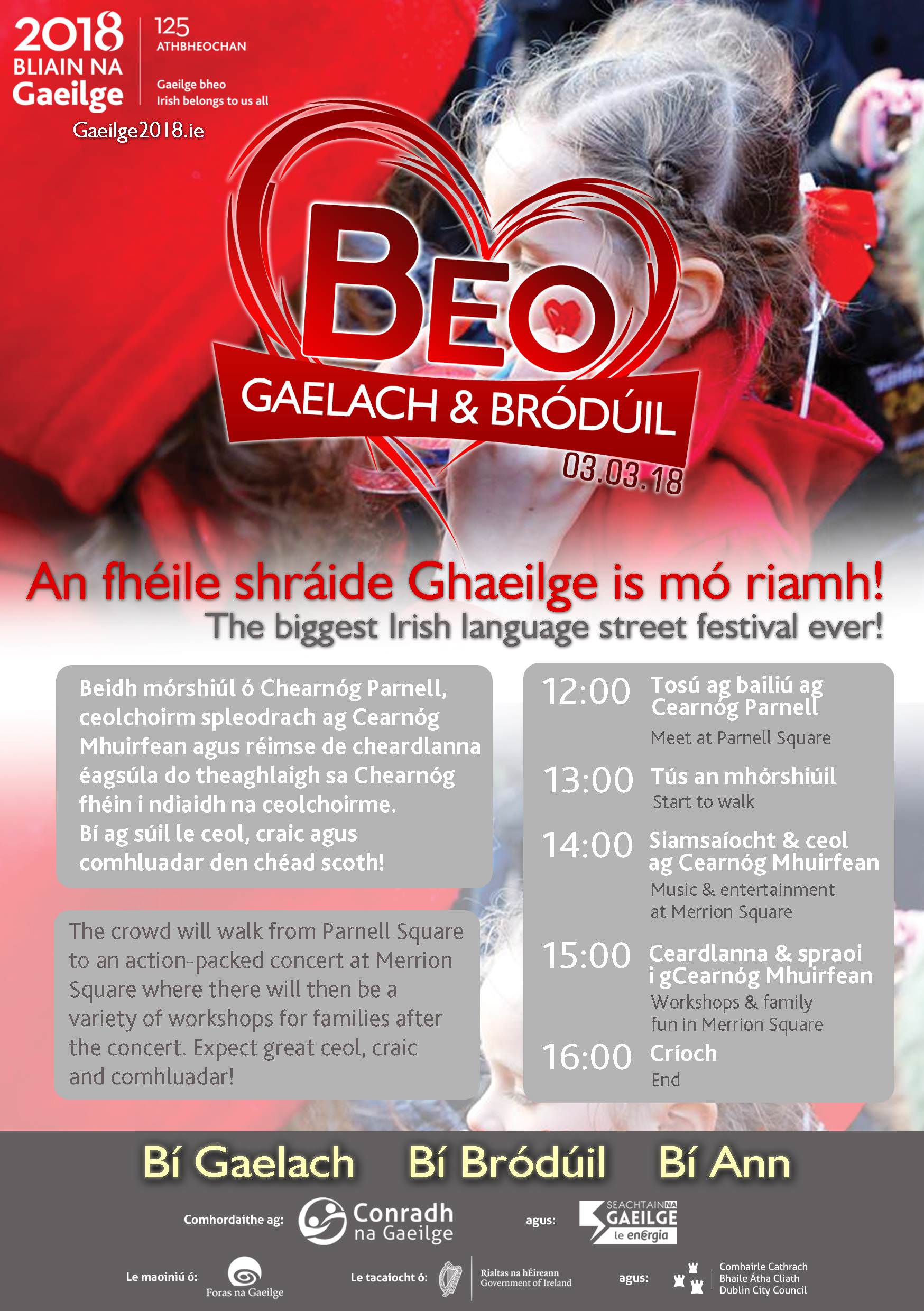 Ról an Bhoird Bhainistíochta (education.ie)Bainistíonn an Bord an scoil thar ceann an Phátrúin agus tá sé cuntasach don Phátrún agus don Aire. Is é an Príomhoide atá freagrach as bainistíocht na scoile ó lá go lá, lena n-áirítear na múinteoirí agus an fhoireann eile a threorú agus a stiúradh, agus tá sí/sé cuntasach don Bhord as an mbainistíocht sin.Role of the Board of Management (education.ie)The Board manages the school on behalf of the Patron and is accountable to the Patron and the Minister. The Principal is responsible for the day-to-day management of the school, including guidance and direction of the teachers and other staff of the school, and is accountable to the Board for that management. Camógaíocht | Camogie    An Chéadaoin | Wednesday14.3.2018Cabrach – The Bogies21.3.2018Somerton11.4.2018Somerton         Iomáint | HurlingAn Déardaoin |Thursday15.3.2018Leamhcán – Lucan22.3.2018Somerton12.4.2018Somerton